Lichtplan 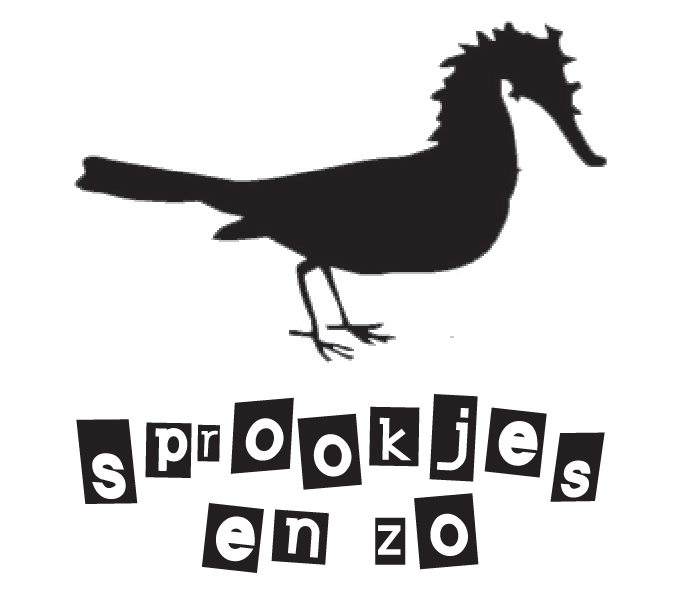 Passa il tempo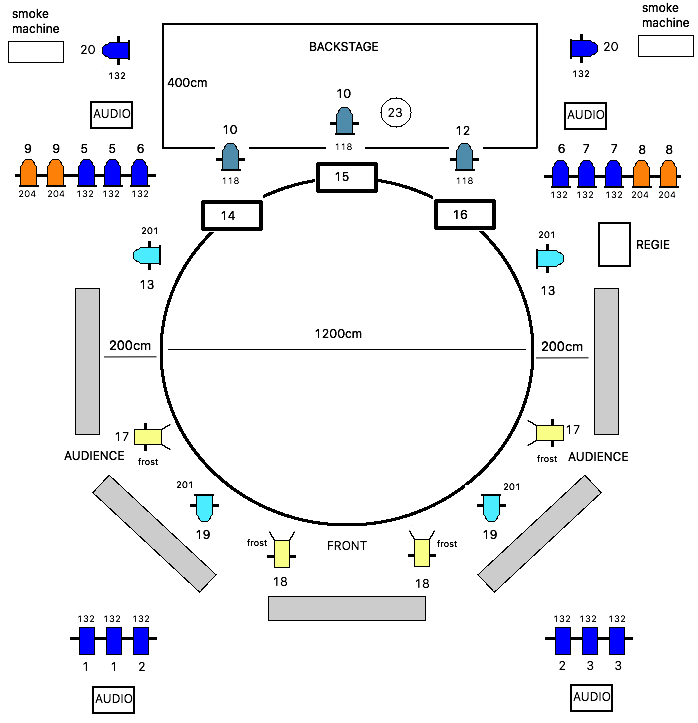 